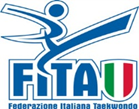 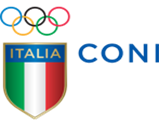                        COMITATO REGIONALE CAMPANIAVia A. Longo ,46/e – Palazzo CONI 80127 NapoliNapoli, 03/03/2023                                                              COMUNICATOALLE SOCIETA’ ISCRITTE AL KIM E LIU SUD 2023 “CRESCERE INSIEME”L’operazione peso si terrà in Regione:giovedi 9 marzo 2023 alle ore 10:30presso il Palaveliero, via A. Manzoni 180, San Giorgio a Cremano (NA).Il rimborso spese degli Ufficiali di gara, sarà a carico delle società presenti al peso.Le società che effettueranno il peso a Bari, devono comunicarlo ad ANNA D’ANGELO, entro e non oltre il 04/03/2023.Di seguito elenco ed orari per l’operazione peso:La segreteria      ANNA D’ANGELOCENTRO AZZURRO CASORIA10:30ASD JUNIOR TKD CLUBASD CANGUROASD UBI MAIORREVOLUTION GYMTEAM EDEN ASD10:50OLIMPO FUTURAMASQUADRA MEDITERRANEAASD AERODANCEASD ATHLETIC LABDANZA E FITNESSSSD SAE KORYO11:10ASD AVELLINOASD BENTISASD FORTITUDO SPORT CENTERASD NO FEAR MARIO DE SIMONEASD THUNDER KICK VIETRIASD TKD CAPACCIO11:30ASD TKD IRPINOCENTRO TKD BASELICEPST ACADEMYTKD LINE CLUBASD HWARANG KWAN